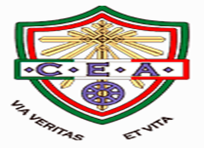 EL CENTRO ESCOLAR APARICIO A.CCONVOCAA las alumnas y alumnos inscritos en nuestra institución que deseen incursionar en la ejecución de un instrumento de: Viento: Trompeta, saxofón alto, saxofón tenor, trombón, tuba, clarinete o flauta transversa.Percusión: Tambor, marimba, platillos, bombo o batería.Con o sin experiencia musical, a sumarse al proyecto en vigencia BANDA SINFÓNICA ARCÁNGELES APARICIO.  El REGISTRO: Las y los interesados en participar podrán inscribirse a partir de la publicación de la presente convocatoria al correo electrónico: banda-sinfonica@aparicio.edu.mx o al número celular 2221584904 con el Mtro. Luis Fernando Pérez Martínez de lunes a viernes en un horario de 8:00 a 13:00 horas. Para mayor información comunicarse con el Mtro. Luis Fernando a los datos anteriores. AUDICIÓN DIAGNÓSTICA: Quien juste formar parte de la Banda Sinfónica deberá adicionar en un reconocimiento diagnóstico para la asignación de algún instrumento (viento o percusión solamente) mismo que se llevará a cabo en una reunión virtual en Google Meet previamente programada.El periodo de audición comprenderá del 22 de septiembre al 1 octubre del 2021 en días hábiles, la hora y día les será comunicado vía electrónica a la cuenta institucional del alumno(a).ACTIVIDADES DE LA BANDA SINFÓNICA ARCÁNGELES APARICIO: Ensayos de lunes a viernes en un horario de 15:00 a 17:00 horas, por las condiciones sanitarias en las que nos encontramos iniciamos bajo la modalidad en línea. También se participará en conciertos, eventos y ceremonias cívicas programadas por la misma Institución.REQUISITOS INDISPENSABLES PARA LA ACEPTACIÓN: Observación; disposición, alegría, entusiasmo, espíritu de cooperación por el trabajo de equipo y una gran pasión por la música. ATENTAMENTEMTRO. LUIS FERNANDO PÉREZ MARTÍNEZDIRECTOR MUSICAL…Por la excelencia académica y la formación integral…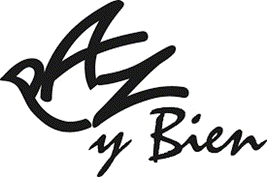 